Прием заключений по результатам антикоррупционной экспертизы проекта нормативно-правового акта с 30 мая 2022 года по 29 июня 2022 годапроектРоссийская ФедерацияРеспублика ХакасияАдминистрация Куйбышевского сельсоветаБейского районаПОСТАНОВЛЕНИЕот 00 мая 2022 года                              с. Куйбышево		                     		№ 00Об утверждении Порядка информирования родителями (законными представителями) несовершеннолетнего Администрации муниципального образования Куйбышевский сельсовет Бейского района о выборе формы получения ребенком общего образования в форме семейного образования	В соответствии с пунктом 11 части 1 статьи 15 Федерального закона от 6 октября 2003 года № 131-ФЗ «Об общих принципах организации местного самоуправления в Российской Федерации», частями 4 и 5 статьи 63 Федерального закона от 29 декабря 2012 года № 273-ФЗ «Об образовании в Российской Федерации», руководствуясь ст. 9 Устава муниципального образования Куйбышевский сельсовет Бейского района Республики Хакасия, Администрация Куйбышевского сельсоветаПОСТАНОВЛЯЕТ:	1. Утвердить прилагаемый Порядок информирования родителями (законными представителями) несовершеннолетнего Администрации муниципального образования Куйбышевский сельсовет Бейского района о выборе формы получения ребенком общего образования в форме семейного образования.	2. Контроль за исполнением настоящего постановления возложить на управление образования Администрации муниципального образования Бейский район.  	3. Обнародовать настоящее Постановление на стенде Администрации Куйбышевского сельсовета и разместить на официальном сайте муниципального образования Бейский район.Глава Куйбышевского сельсовета				               Л.С. ЧаптыковПриложение № 1 
к постановлению администрации Куйбышевского сельсовета Бейского района от мая 2022 г. № 00 Порядок информирования родителями (законными представителями) несовершеннолетнего Администрации муниципального образования Куйбышевский сельсовет Бейского района о выборе формы получения ребенком общего образования в форме семейного образования	1. Настоящий Порядок определяет порядок информирования Администрации муниципального образования Куйбышевский сельсовет родителями (законными представителями) несовершеннолетних детей о выборе формы получения ребенком общего образования	в форме семейного образования (далее форма семейного образования).	2. При выборе родителями (законными представителями) детей формы семейного образования до начала учебного года родители (законные представители) информируют об этом управление образования Администрации муниципального образования Бейский район (далее также Управление образования) в срок не менее чем за 15 календарных дней до начала учебного года.В случае выбора родителями (законными представителями) детей формы семейного образования в течение учебного года, родители (законные представители) информируют об этом Управление образования в течение 15 календарных дней с момента утверждения приказа об отчислении обучающегося из образовательной организации, где он обучался, в связи с переходом на семейное образование.	3. Уведомление от родителей (законных представителей) детей о выборе формы семейного образования (далее - уведомление) составляется в письменной форме согласно приложению к настоящему Порядку.	4. Родители (законные представители) детей представляют (направляют) уведомление одним из следующих способов:	1) путем личного обращения в Управление образования (655770, Республика Хакасия, Бейский район, с. Бея, ул. Гагарина, 10);	2) через организации почтовой связи (655770, Республика Хакасия, Бейский район, с. Бея, ул. Гагарина, 10);	3) путем направления на официальный адрес	электронной	почты Управления образования: uobeya@uobeya.ru. 	5. Уведомление подлежит регистрации Управлением образования в журнале регистрации документов Управления образования путем присвоения уведомлению входящего номера с указанием даты получения.	6. Управление образования:	1) регистрирует уведомление в день его поступления в Управление образования;	2) в день обращения с уведомлением выдает лицу, представившему уведомление, копию уведомления с отметкой о дате его поступления в Управление образования, номере регистрации уведомления (в случае если уведомление представлено родителем (законным представителем) ребенка лично);3) в течение трех рабочих дней со дня регистрации уведомления направляет копию уведомления лицу, представившему уведомление, с отметкой о дате его поступления в Управление образования, номере регистрации уведомления почтовым отправлением по почтовому адресу или адресу электронной почты, указанным в уведомлении (в случае, если уведомление поступило по почте или на официальный адрес электронной почты Управления образования);	4) обеспечивает передачу уведомления должностному лицу Управления образования, ответственному за учет форм получения общего образования, определенных родителями (законными представителями) детей.Приложение к порядку информирования родителями (законными представителями) несовершеннолетнего Администрации муниципального образования Куйбышевский сельсовет Бейского района о выборе формы получения ребенком общего образования в форме семейного образованияВ управление образования Администрации муниципального образования Бейский район Республики Хакасия от граждан (гражданина) 	_____________________________________________________________________ (ФИО) (последнее — при наличии),адрес регистрации пo месту жительства (месту регистрации), адрес фактического проживания,паспортные данные, контактный телефон, адрес электронной пoчтыУВЕДОМЛЕНИЕО выборе формы получения ребенком общего образования в форме семейного образованияВ соответствии с частью 5 статьи 63 Федерального закона от 29.12.2012 № 273-ФЗ «Об образовании в Российской Федерации» информирую, что нами (мною) как родителями родителем), законными представителями (законным представителем)	несовершеннолетнегоребенка	(Ф.И.О. (последнее npu наличии) ребенка, дата рождения, данные свидетельства о рождении, адрес регистрации no месту жительства (пребывания) (npu наличии), адрес фактического проживания)выбрана для него (нее) форма получения общего образования в форме семейного образования. Решение о выборе формы образования и формы обучения принято с учетом мнения ребенка.О получении настоящего уведомления прошу меня проинформировать  письменной	форме	 по почтовому адресу: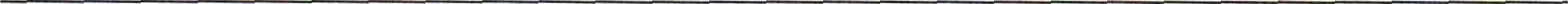 адресу электронной почтыПодписи (подпись) родителей (родителя),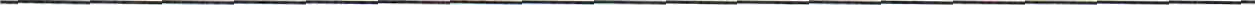 законных представителей (законного представителя)Дата 	